Thema: bij mij thuisVloer: De vloer is de grond in een gebouw. Je loopt op de vloerPlafond: Een plafond is het bovenste vlak in een kamer. Als je op je rug op de grond ligt, kijk je tegen het plafond aan.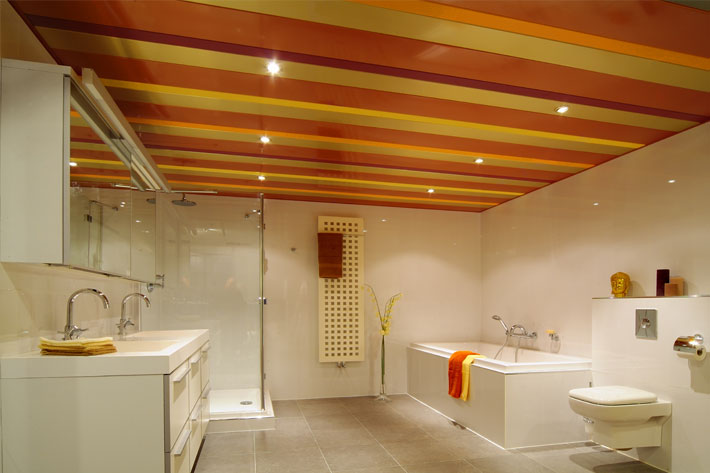 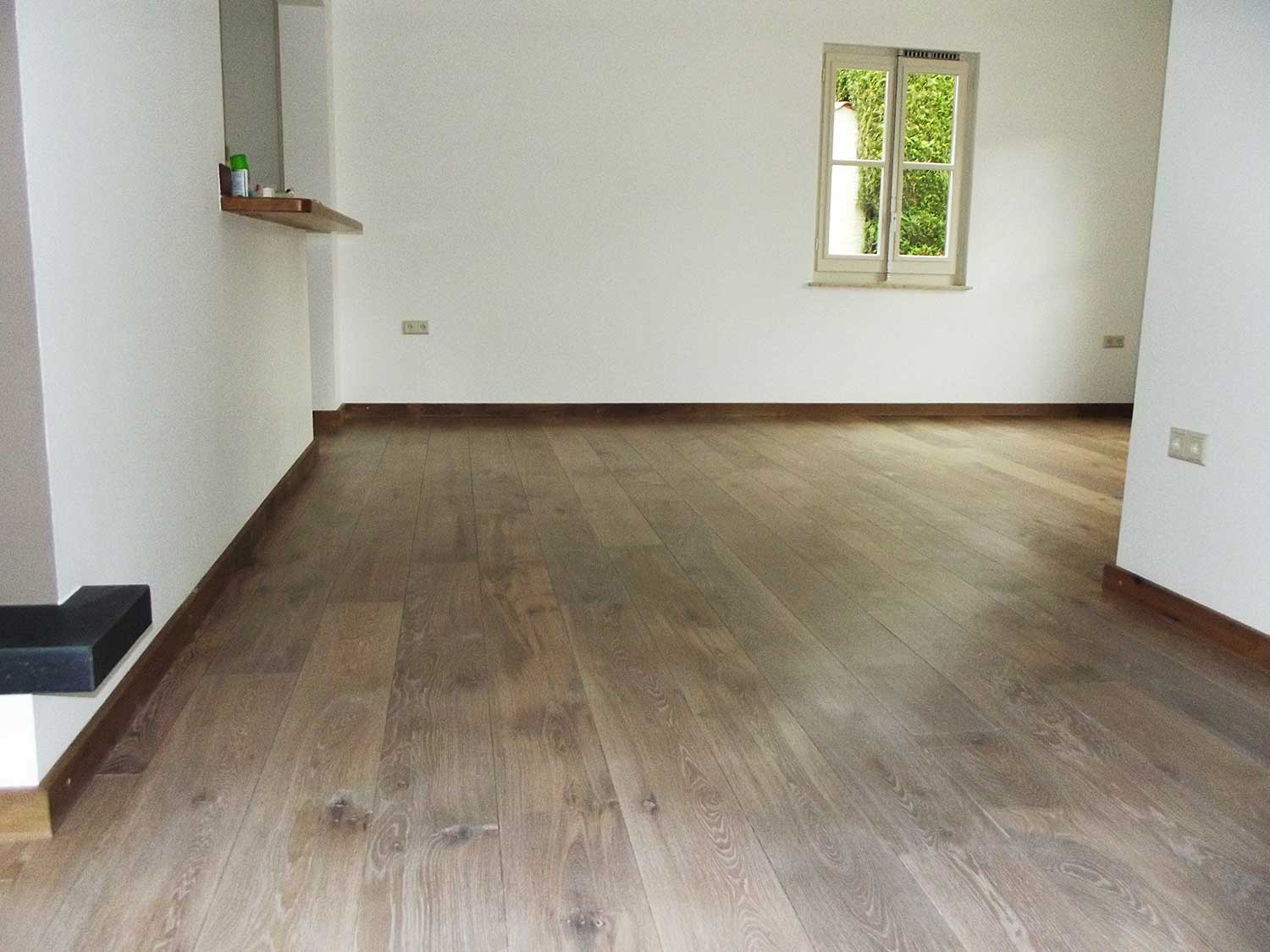 